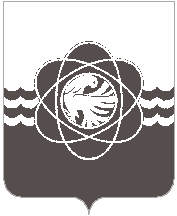 52 сессии пятого созываот 15.05.2023 № 333О назначении даты отчета Главы муниципального образования «город Десногорск» Смоленской областио результатах своей деятельности, деятельностиАдминистрации муниципального образования «город Десногорск» Смоленской области за 2022 годВ соответствии со статьей 26 Устава муниципального образования «город Десногорск» Смоленской области, решением Десногорского городского Совета от 27.03.2018 № 412 «Об утверждении Положения о порядке представления и рассмотрения ежегодного отчета Главы муниципального образования «город Десногорск» Смоленской области о результатах своей деятельности, деятельности Администрации муниципального образования «город Десногорск» Смоленской области, Десногорский городской СоветР Е Ш И Л:Назначить дату отчета Главы муниципального образования «город Десногорск» Смоленской области о результатах своей деятельности и деятельности Администрации муниципального образования «город Десногорск» Смоленской области за 2022 год на 07 июня 2023 года.           2. Утвердить круг вопросов, интересующих депутатов, согласно приложения.           3. Настоящее решение вступает в силу с момента его принятия.           4. Настоящее решение опубликовать в газете «Десна».                                                                                                            Приложение                                                                                                             к решению Десногорского                                                                                                             городского Совета                                                                                                            от 15.05.2023 № 333Круг вопросов, интересующих депутатов.1. О завершении ремонта дороги Н-3 в 2023 году.2. Об оснащении камерами видеофиксации ПДД участка дороги Н-3, центральной дороги и объездной дороги.3. О принимаемых мерах по ремонту дорог придомовых (проездных) территорий. 4. О возможности использования техники для ямочного ремонта во дворах, а так же использования в этих целях ранее снятого дорожного покрытия с дорог города.5. План и видение организации работы управляющих организаций города, в части ремонта подъездов, изношенных сетей инженерной инфраструктуры, замены лифтов и т.д. 6. Сроки проведения ремонта дорог общего пользования муниципального образования «город Десногорск» Смоленской области.7.  План мероприятий по использованию автовокзала.8. Вопрос организации работы по реализации инвестиционного проекта на территории размещения ледового катка.9. Этапы разработки плана мероприятий по альтернативному обеспечению энергоресурсами муниципального образования «город Десногорск» Смоленской области, в целях реализации альтернативного проекта обеспечения энергоресурсами муниципального образования «город Десногорск» Смоленской области к 2027 году.10. Какие приняты меры к увеличению доходной части бюджета муниципального образования «город Десногорск» Смоленской области.11. О ситуации по регистрации Генерального плана муниципального образования «город Десногорск» Смоленской области в Едином государственном реестре недвижимости.12. Давал ли собственник сетей (муниципальное образование) согласие МУП «ККП на передачу сетей теплоснабжения и ГВС ООО «АтомТеплоЭлектроСеть».ПредседательДесногорского городского Совета                                                  А.А. ТерлецкийГлава      муниципального      образования «город Десногорск» Смоленской  области                                                                                         А.А. Новиков